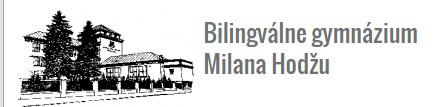 Vážení rodičia, vitajte v ZRPŠ!      Prvá vec, na ktorú Vás chceme v dobrom pripraviť je, že na Bilingválnom gymnáziu Milana Hodžu v Sučanoch sa stretnete s väčšou snahou rodičov spolupracovať s vedením školy pri vytváraní lepších podmienok pre štúdium a osobnostný rozvoj našich detí.       Snažíme sa spolu s pedagógmi, okrem vzdelania, vštepiť budúcim dospelým zmysel pre zodpovednosť, spoločenskú aktivitu a angažovanosť.     Na Vašu otázku  AKO?  ponúkame krátky výpočet aktivít, ktoré sú hradené plne alebo ako spoluúčasť z rozpočtu ZRPŠ:príspevok na koncerty, divadelné predstaveniaplavecký a lyžiarsky výcvikškolské súťažefinančné alebo vecné ocenenia za umiestnenie na olympiádach a za výborný prospechjednorazové prospechové štipendium pre maturantovpríspevok na skvalitňovanie prostredia školy (záhrada, sociálne zariadenia a pod.)  Všetky konkrétnejšie informácie sa dozviete na stránke školy:              www.gbas.sk/ Zainteresované strany / ZRPŠAko sa stať členom ZRPŠ?Zaplatením dobrovoľného príspevku vo výške 130,- € najneskôr do 16. 10. 2016 na šk. rok 2016/2017 na účet:    SK 47 1111 0000 0068 6065 6007. Zaujímavou je možnosť uhradiť do konca šk. roka 2016/2017 sumu 400,- € ako príspevok na celé štúdium.Kto bude zastupovať triedu vo výbore ZRPŠ?Rodič, ktorého si zvolíte na triednom strenutí na začiatku šk. roka.Dobrá rada: vyberajte rodiča z bližšieho okolia.Ako často sa stretáva výbor ZRPŠ?Spravidla 1x každý mesiac šk. roka.Tešíme sa na Vaše podnety a nápady.Ing. Maroš Ujhelyipredseda výboru ZRPŠ